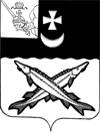 КОНТРОЛЬНО-СЧЕТНАЯ КОМИССИЯ БЕЛОЗЕРСКОГО МУНИЦИПАЛЬНОГО РАЙОНА161200, Вологодская область, г. Белозерск, ул. Фрунзе, д.35,оф.32тел. (81756)  2-32-54,  факс (81756) 2-32-54,   e-mail: krk@belozer.ruЗАКЛЮЧЕНИЕна проект решения Представительного Собрания Белозерского муниципального округа Вологодской области о внесении изменений в решение Совета сельского поселения Антушевское от 14.12.2021 № 48 «О бюджете сельского поселения Антушевское на 2022 год и плановый период 2023 и 2024 годов»от 23 декабря 2022 годаЭкспертиза проекта проведена на основании пункта 9.1 статьи 9 Положения о Контрольно-счетной комиссии Белозерского муниципального района, утвержденного решением Представительного Собрания Белозерского муниципального района от 18.01.2022 № 1, пункта 1.4 плана работы Контрольно-счетной комиссии Белозерского муниципального района на 2022 год.Предмет финансово-экономической экспертизы: проект решения Представительного Собрания Белозерского муниципального округа Вологодской области о внесении изменений в решение Совета сельского поселения Антушевское от 14.12.2021 № 48 «О бюджете сельского поселения Антушевское на 2022 год и плановый период 2023 и 2024 годов».Цель экспертизы: определение достоверности и обоснованности показателей вносимых изменений в решение Совета сельского поселения Антушевское от 14.12.2021 № 48 «О бюджете сельского поселения Антушевское на 2022 год и плановый период 2023 и 2024 годов».Сроки проведения: с 23.12.2022 по 23.12.2022.Для заключения были представлены следующие документы:проект решения Представительного Собрания Белозерского муниципального округа Вологодской области «О внесении изменений в решение Совета сельского поселения Антушевское от 14.12.2021 № 48»;копия листа согласования проекта с результатами согласования;пояснительная записка Финансового управления Белозерского муниципального района;копия приказа Финансового управления Белозерского муниципального района от 15.11.2022 №139, от 09.12.2022 №159, от 21.12.2022 №177.Проектом решения Представительного Собрания Белозерского муниципального округа Вологодской области «О внесении изменений  в решение Совета сельского поселения от 14.12.2021 № 48»  предлагается  внести изменения в 8 приложений к бюджету поселения из 8 утвержденных.В ХОДЕ ПРОВЕДЕНИЯ  ЭКСПЕРТИЗЫ ПРОЕКТА РЕШЕНИЯ УСТАНОВЛЕНО:Проектом решения предлагается утвердить основные характеристики бюджета поселения на 2022 год:- общий объем доходов в сумме 13 195,6 тыс. рублей, что больше ранее утвержденного объема доходов на 599,6 тыс. рублей;- общий объем расходов в сумме 13 560,0 тыс. рублей, что больше ранее утвержденного объема расходов на 599,6 тыс. рублей;- объем дефицита бюджета в сумме 364,4 тыс. рублей или 17,8% от общего объема доходов без учета объема безвозмездных поступлений и поступлений налоговых доходов по дополнительным нормативам отчислений (за счет входящего остатка собственных доходов на начало года).Нарушений ст. 92.1 Бюджетного кодекса РФ «Дефицит бюджета субъекта Российской Федерации, дефицит местного бюджета» не установлено.Изменения в плановые показатели 2023 года и 2024 года не вносятся.Приложение 1 «Источники внутреннего финансирования дефицита бюджета поселения на 2022 год и плановый период 2023 и 2024 годов» предлагается изложить в новой редакции. Предусмотрено изменение остатков средств на счетах по учету средств бюджета поселения, дефицит в размере 364,4 тыс. рублей.Нарушений ст.92.1 и ст.96 Бюджетного кодекса РФ при установлении размера дефицита не установлено.Приложение 2 «Объем доходов бюджета сельского поселения Антушевское на 2022 год и плановый период 2023 и 2024 годов, формируемый за счет налоговых и неналоговых доходов, а также безвозмездных поступлений» изложить в новой редакции, а именно:Таблица № 1                                                                                                                    тыс. рублейПроектом предлагается увеличить объем налоговых и неналоговых поступлений на 16,0 тыс. рублей. Проектом  предлагается  увеличить объем безвозмездных поступлений в 2022 году на 583,6 тыс. рублей,  в том числе за счет:увеличения дотации на сбалансированность на сумму 4,1 тыс. рублей;увеличения прочих субсидий на сумму 65,5 тыс. рублей;увеличения межбюджетных трансфертов на сумму 514,0 тыс. рублей, а именно:- Иные межбюджетные трансферты на капитальный ремонт и ремонт автомобильных дорог местного значения в границах населённых пунктах в сумме 300,0 тыс. рублей;- Расходы на осуществление переданных полномочий в части организации в границах поселения электро-, тепло-, газо- и водоснабжения населения, водоотведения, снабжения населения топливом в сумме 214,0 тыс. рублей.Предлагаемые изменения доходной части бюджета на 2022 год с увеличением на 599,6 тыс. рублей за счет увеличения объема безвозмездных поступлений являются обоснованными и влекут за собой внесение изменений в расходную часть бюджета.Приложение 3 «Распределение бюджетных ассигнований по разделам, подразделам классификации расходов на 2022 год и плановый период 2023 и 2024 годов» предусмотрено изложить в новой редакции, а именно: Проектом предлагается:увеличить  объем  расходов на 2022 год на сумму 599,6 тыс. рублей.Предлагаемые изменения в разрезе по разделам, подразделам выглядят следующим образом:Таблица № 2                                                                                                                   тыс. рублейС учетом вносимых изменений объем расходов увеличится по следующим разделам:по разделу «Национальная экономика» на 300,0 тыс. рублей;по разделу «Жилищно-коммунальное хозяйство» на 482,3 тыс. рублей.Объем расходов уменьшился по разделу «Общегосударственные вопросы» на 182,7 тыс. рублей.Приложение 4 «Распределение бюджетных ассигнований по разделам, подразделам, целевым статьям и видам расходов в ведомственной структуре расходов бюджета поселения на 2022 год и плановый период 2023 и 2024 годов» предлагается изложить в новой редакции.увеличить объем расходов на 599,6 тыс. рублей;произвести распределение и  перераспределение  бюджетных ассигнований в рамках утвержденного бюджета по отдельным показателям бюджетной классификации  в разрезе  разделов и целевых статей, что не противоречит бюджетному законодательству.Предлагаемые изменения представлены в таблице №3.	Таблица № 3                                                                                                                   тыс. рублейПриложение 5 «Распределение бюджетных ассигнований на реализацию муниципальной программы «Развитие территории сельского поселения Антушевское на 2021-2025 годы» предлагается изложить в новой редакции. С учетом вносимых поправок объем расходов по основным мероприятиям программы составит: Таблица № 4                                                                                                                   тыс. рублейПриложение 6 «Межбюджетные трансферты, передаваемые бюджету Белозерского муниципального района,  в связи с осуществлением органами местного самоуправления Белозерского муниципального района полномочий по вопросам местного значения в соответствии с заключенными соглашениями на 2022 год» предлагается изложить в новой редакции, увеличив объем межбюджетных трансфертов на 4,1 тыс. рублей. Дополнительное соглашение к соглашению между органом местного самоуправления Белозерского муниципального района и сельским поселением о передаче ряда полномочий по решению вопросов местного значения в контрольно-счетную комиссию не представлено.Приложение 7 «Межбюджетные трансферты, передаваемые бюджету сельского поселения Антушевское из бюджета муниципального района на осуществление части полномочий по решению вопросов местного значения в соответствии с заключенными соглашениями на 2022 год» предлагается изложить в новой редакции, увеличив объем межбюджетных трансфертов на 514,0 тыс. рублей. Таблица № 5                                                                                                                   тыс. рублейДополнительное соглашение к соглашению между органом местного самоуправления Белозерского муниципального района и сельским поселением о передаче ряда полномочий по решению вопросов местного значения в контрольно-счетную комиссию не представленоПриложение 8 «Распределение объемов межбюджетных трансфертов бюджету сельского поселения Антушевское за счет средств Дорожного фонда Белозерского муниципального района на 2022 год» предлагается изложить в новой редакции, увеличив распределение иных межбюджетных трансфертов на капитальный ремонт и ремонт автомобильных дорог местного значения в границах населенных пунктов на 300,0 тыс. рублей.ВЫВОДЫ:Представленный проект решения Представительного Собрания Белозерского муниципального округа Вологодской области о внесении изменений в решение Совета сельского поселения Антушевское от 14.12.2021 № 48 «О бюджете сельского  поселения Антушевское на 2022 год и плановый период 2023 и 2024 годов» разработан в соответствии с бюджетным законодательством, Положением о бюджетном процессе в сельском поселении Антушевское и рекомендован к принятию, с учетом предложений контрольно-счетной комиссии Белозерского муниципального района.ПРЕДЛОЖЕНИЯ:1. Представить в контрольно-счетную комиссию копии дополнительных соглашений к соглашениям, о предоставлении иных межбюджетных трансфертов, до принятия решения «О внесении изменений в решение Совета сельского поселения Антушевское от 14.12.2021 № 48».Аудиторконтрольно-счетной комиссии района                                                     М.А. Каневская                      Наименование вида доходаУтверждено по бюджетуна 2022 год(решение от 31.10.2022№ 37)ПоправкиУточненный бюджет на 2022 год(проект решения)1234Налоговые и неналоговые доходы 2031,0+16,02047,0НДФЛ619,7619,7Единый сельскохозяйственный налог30,030,0Налог на имущество216,0-18,6197,4Земельный налог с организаций149,0-12,0137,0Земельный налог с физических лиц942,0+28,0970,0Государственная пошлина8,0+2,010,0Доходы получаемые в виде арендной платы, а также средства от продажи права на заключение договоров аренды за земли, находящиеся в собственности сельских поселений (за исключением земельных участков муниципальных бюджетных и автономных учреждений)1,40,62,0Доходы от сдачи в аренду имущества, составляющего казну сельских поселений (за исключением земельных участков)19,719,7Прочие доходы от компенсации затрат бюджетов сельских поселений5,25,2Прочие неналоговые доходы бюджетов сельских поселений40,0+16,056,0Безвозмездные поступления10565,0+583,611148,6Дотация на сбалансированность4596,4+4,14600,5Дотация на выравнивание255,4255,4Прочие субсидии1598,0+65,51663,5Субвенции115,4115,4Межбюджетные трансферты3863,8+514,04377,8Безвозмездные поступления от негосударственных организаций40,040,0Прочие безвозмездные поступления96,096,0Итого12596,0+599,613195,6НаименованиеРазделПодразделУтверждено по бюджету (от 31.10.2022 № 37)2022 годПоправки2022 годУточненный бюджет 2022 год123456Общегосударственные вопросы01005125,5-182,74942,8Функционирование высшего должностного лица муниципального образования0102440,5440,5Функционирование исполнительных органов местных администраций01044024,1-182,73841,4Обеспечение финансовых, налоговых и таможенных органов и органов финансового (финансово-бюджетного) надзора010635,535,5Резервные фонды01113,03,0Другие общегосударственные вопросы0113622,4622,4Национальная оборона0200113,4113,4Мобилизационная и вневойсковая подготовка0203113,4113,4Национальная безопасность и правоохранительная деятельность0300329,9329,9Гражданская оборона030925,025,0Защита населения и территории от чрезвычайных ситуаций природного и техногенного характера, пожарная безопасность0310304,9304,9Национальная экономика04002155,2+300,02455,2Дорожное хозяйство (дорожные фонды)04092155,2+300,02455,2Жилищно-коммунальное хозяйство05004820,8+482,35303,1Жилищное хозяйство0501220,7+16,0236,7Коммунальное хозяйство05021542,0+214,01756,0Благоустройство05033058,1+252,33310,4Охрана окружающей среды06004,14,1Другие вопросы в области охраны окружающей среды06054,14,1Образование07002,92,9Молодежная политика07072,92,9Культура, кинематография080080,080,0Другие вопросы в области культуры, кинематографии080480,080,0Социальная политика1000304,8304,8Пенсионное обеспечение1001304,8304,8Физическая культура и спорт110023,823,8Физическая культура110123,823,8Всего расходов12960,4+599,613560,0КФСРКВСРКЦСРКВРПоправки2022 год1234501048019100090110540+4,1040980142002S1350244+200,004098014200290030244+100,005018014200320100244+16,005028014200490020244+164,005028014200490020247+50,0050380142005S1090244+65,5050380142005S1090244+21,805038014200523020244-21,8ИТОГОИТОГОИТОГОИТОГО599,6НаименованиеРазделПодразделУтверждено по бюджетуна 2022 год(решение от 31.10.2022 № 37)ПоправкиУточненный бюджет на 2022 год(проект решения)123456Основное мероприятие «Обеспечение мер пожарной безопасности»0310304,9304,9Основное мероприятие «Содержание муниципальных дорог общего пользования (при условии передачи полномочий)»04092155,2+300,02455,2Основное мероприятие «Жилищное хозяйство»0501220,7+16,0236,7Основное мероприятие «Коммунальное хозяйство»05021542,0+214,01756,0Основное мероприятие, «Мероприятия, направленные на повышение уровня комплексного обустройства населенных пунктов»05033058,1+252,33310,4Основное мероприятие «Организация и проведение мероприятий по направлениям государственной молодежной политики»07072,92,9Основное мероприятие «Мероприятия, направленные на развитие физической культуры и спорта»110123,823,8ВСЕГО РАСХОДОВ7307,6+782,38089,9Наименование передаваемого полномочияУтверждено по бюджетуна 2022 год(решение от 31.10.2022 № 37)ПоправкиУточненный бюджет на 2022 год(проект решения)1234Межбюджетные трансферты, выделенные на осуществление переданных полномочий в части содержания муниципального жилищного контроля, осуществлению полномочий в части обеспечения проживающих в поселении и нуждающихся в жилых помещениях малоимущих граждан жилыми помещениями, организация строительства муниципального жилого фонда, создание условий для жилищного строительства, а также иные полномочия органов местного самоуправления в соответствии с жилищным законодательством173,7173,7Межбюджетные трансферты, выделенные на осуществление переданных полномочий в части организации в границах поселения электро-, тепло-, газо- и водоснабжения населения, водоотведения, снабжения населения топливом в пределах полномочий, установленных законодательством1542,0+214,01756,0Иные межбюджетные трансферты на капитальный ремонт и ремонт автомобильных дорог местного значения в границах населенных пунктов2155,2+300,02455,2Итого3870,9+514,04384,9